ПРОЕКТВ РЕГИСТР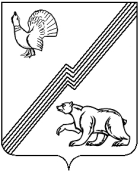 ДЕПАРТАМЕНТ ФИНАНСОВ АДМИНИСТРАЦИИ ГОРОДА ЮГОРСКА  Ханты-Мансийского автономного округа – Югры  ПРИКАЗ  от ___________  2022 года                              			                    № ___
О внесении изменений в приказ директора департамента финансов от 17.02.2022 № 8п «О Порядке открытия и ведения лицевых счетов в департаменте финансов администрации города Югорска»В соответствии с приказом Федерального казначейства от 01.04.2020 № 14н «Об Общих требованиях к порядку открытия и ведения лицевых счетов» приказываю:1. Внести в приложение к приказу директора департамента финансов от 17.02.2022 № 8п «О Порядке открытия и ведения лицевых счетов в департаменте финансов администрации города Югорска» следующие изменения:1.1. Абзац четвертый пункта 1 изложить в следующей редакции:«порядок открытия и ведения лицевых счетов, предназначенных для учета операций со средствами получателей средств из бюджета, которым в установленных случаях открываются лицевые счета в департаменте финансов (далее - неучастник бюджетного процесса).».1.2. Пункт 8 изложить в следующей редакции:«8. Для учета операций, осуществляемых неучастниками бюджетного процесса, в департаменте финансов открывается и ведется лицевой счет, предназначенный для учета операций со средствами получателей средств из бюджета (далее - лицевой счет для учета операций неучастника бюджетного процесса).».2. Настоящий приказ вступает в силу после его официального опубликования.3. Опубликовать приказ в официальном печатном издании и разместить на официальном сайте органов местного самоуправления города Югорска.4. Контроль за выполнением приказа возложить на заместителя директора департамента – начальника управления бюджетного учета, отчетности и казначейского исполнения бюджета Первушину Т.А.Заместитель директора департамента-начальник бюджетного управления                        		Н.П. БушуеваПроект МНПА коррупциогенных факторов не содержит.Пояснительная записка к проекту приказа директора департамента финансов «О внесении изменений                 в приказ директора департамента финансов от 17.02.2022 № 8п «О Порядке открытия и ведения лицевых счетов в департаменте финансов администрации города Югорска».Проект подготовлен в соответствии с приказом Федерального казначейства от 10.01.2022 № 1н «О внесении изменения в пункт 3 Общих требований к порядку открытия и ведения лицевых счетов, утвержденных приказом Федерального казначейства от 1 апреля 2020 г. № 14н» в части замены понятия «юридические лица, не являющиеся участниками бюджетного процесса, бюджетные и автономные учреждения, индивидуальные предприниматели, физические лица - производители товаров, работ, услуг» понятием «получатели средств из бюджета».В ходе предварительной оценки регулирующего воздействия в проекте не выявлено положений, регулирующих  отношения в сфере предпринимательской и инвестиционной деятельности, изменяющих содержание прав и обязанностей субъектов предпринимательской и инвестиционной деятельности и (или) вводящих (способствующих введению) избыточные обязанности, запреты и ограничения для них, способствующих возникновению необоснованных расходов субъектов предпринимательской и инвестиционной деятельности и бюджета города Югорска. В этой связи проект не относится к предметной области оценки регулирующего воздействия.Принятие настоящего проекта не повлечет за собой дополнительных расходов из бюджета города Югорска и не потребует отмены или внесения изменений в муниципальные правовые акты города Югорска.Заместитель директора департамента –начальник бюджетного управления						Н.П. Бушуева